Name: ___________________________________________________________  Date: ___________ Period:____Fraction Review Worksheet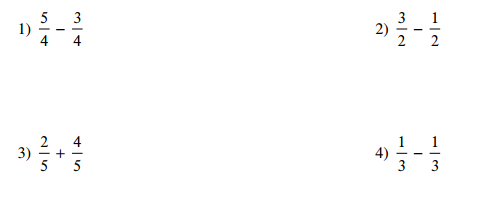 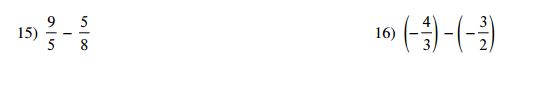 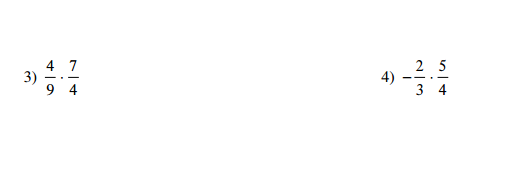 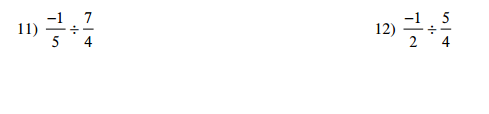 